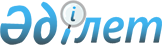 Об утверждении положения о государственном учреждении "Отдел занятости и социальных программ Зыряновского района"Постановление акимата Зыряновского района Восточно-Казахстанской области от 14 июня 2016 года N 193      Примечание РЦПИ.

      В тексте документа сохранена пунктуация и орфография оригинала.

      В соответствии со статьҰй 39 Закона Республики Казахстан от 23 января 2001 года "О местном государственном управлении и самоуправлении в Республике Казахстан", Указом Президента Республики Казахстан от 29 октября 2012 года № 410 "Об утверждении Типового положения государственного органа Республики Казахстан", акимат Зыряновского района ПОСТАНОВЛЯЕТ:

      1. Утвердить положение о государственном учреждении "Отдел занятости и социальных программ Зыряновского района", согласно приложению 1 к настоящему постановлению.

      2. Признать утратившими силу некоторые постановления акимата Зыряновского района согласно приложению 2 к настоящему постановлению.

 Положение о государственном учреждении "Отдел занятости и социальных программ Зыряновского района" 1. Общие положения      1. Государственное учреждение "Отдел занятости и социальных программ Зыряновского района" (далее - Отдел) является государственным органом Республики Казахстан, осуществляет руководство в реализации единой государственной политики в области занятости и социальных программ на территории Зыряновского района.

       2. Отдел осуществляет свою деятельность в соответствии с Конституцией и законами Республики Казахстан, актами Президента и Правительства Республики Казахстан, иными нормативными правовыми актами, а также настоящим Положением.

      3. Отдел является юридическим лицом в организационно-правовой форме государственного учреждения, имеет печати и штампы со своим наименованием на государственном языке, бланки установленного образца, в соответствии с законодательством Республики Казахстан счета в органах казначейства.

      4. Отдел вступает в гражданско-правовые отношения от собственного имени.

      5. Отдел имеет право выступать стороной гражданско-правовых отношений от имени государства, если оно уполномочено на это в соответствии с законодательством.

      6. Отдел по вопросам своей компетенции в установленном законодательством порядке принимает решения, оформляемые приказами руководителя Отдела и другими актами, предусмотренными законодательством Республики Казахстан.

      7. Структура и лимит штатной численности Отдела утверждаются в соответствии с действующим законодательством.

      8. Местонахождение юридического лица: 070800, Республика Казахстан, Восточно-Казахстанская область, Зыряновский район, город Зыряновск, улица Первомайская, 23.

      9. Полное наименование государственного органа - государственное учреждение "Отдел занятости и социальных программ Зыряновского района".

      10. Настоящее Положение является учредительным документом Отдела.

      11. Финансирование деятельности Отдела осуществляется из местного бюджета Зыряновского района.

      12. Отделу запрещается вступать в договорные отношения с субъектами предпринимательства на предмет выполнения обязанностей, являющихся функциями Отдела.

      13. Режим работы Отдела устанавливается правилами внутреннего трудового распорядка и не должен противоречить нормам трудового законодательства Республики Казахстан.

 2. Миссия, основные задачи, функции, права и обязанности государственного органа      14. Миссия Отдела: обеспечение реализации основных направлений государственной политики в области занятости и социальной защиты населения. 

      15. Задачи Отдела: 

      1) обеспечение равных возможностей гражданам Республики Казахстан, иностранцам и лицам без гражданства, постоянно проживающим в Республике Казахстан, на свободный выбор рода деятельности и профессии, справедливых и благоприятных условий труда, социальной защиты от безработицы; 

      2) обеспечение продуктивной занятости, сокращение безработицы, содействие в создание рабочих мест; 

      3) формирование единой информационной базы рынка труда; 

      4) обеспечение участия представителей работодателей, работников и общественных организаций в разработке и реализации государственной политики занятости; 

      5) обеспечение гарантированности социальной защиты, доступности медицинской, социальной и профессиональной реабилитации;

      6) обеспечение доступности и равноправия инвалидов, наряду с другими гражданами, на охрану здоровья, образование и свободный выбор рода деятельности, в том числе трудовой;

      7) взаимодействие с общественными объединениями и иными организациями, осуществляющими функции по защите прав и законных интересов инвалидов;

      8) реализация программ социальной защиты населения, оказания государственной адресной социальной помощи социально уязвимым слоям населения, оказание благотворительной помощи.

      16. Функции Отдела:

      1) оказывает жилищную помощь за счет средств местного бюджета;

      2) решает вопросы социальной защиты населения, охраны материнства и детства, оказывает адресную помощь социально уязвимым слоям населения, координирует оказание им благотворительной помощи;

      3) разрабатывает меры социальной защиты от безработицы и обеспечения занятости населения, организует активные меры содействия занятости населения;

      4) поддерживает создание рабочих мест через развитие предпринимательской инициативы;

      5) организует социальные рабочие места;

      6) организует молодежную практику;

      7) реализует государственную политику в сфере предоставления специальных социальных услуг;

      8) организует оказание социальной помощи и координируют оказание благотворительной помощи инвалидам;

      9) осуществляет в интересах местного государственного управления иные полномочия, возлагаемые на местные исполнительные органы законодательством Республики Казахстан.

      17. Права и обязанности Отдела:

      1) вносить на рассмотрение руководству района предложения по вопросам, входящим в компетенцию Отдела;

      2) в рамках компетенции, предусмотренной законодательством Республики Казахстан привлекать работников других отделов местных исполнительных органов района для рассмотрения и совместной разработки вопросов, касающихся деятельности Отдела;

      3) инициировать проведение в установленном порядке совещаний по вопросам, входящим в компетенцию Отдела;

      4) запрашивать в рамках компетенции установленной законодательством Республики Казахстан от других государственных органов, должностных лиц, организаций и их руководителей, граждан информацию необходимую для выполнения своих функций;

      5) давать консультации по вопросам, входящим в компетенцию Отдела;

      6) представлять необходимые материалы и информацию в пределах своей компетенции и в рамках законодательства в случае официального запроса об этом юридических и физических лиц;

      7) выполнять иные обязанности, входящие в компетенцию Отдела. 

 3. Организация деятельности государственного органа      18. Руководство Отделом осуществляется первым руководителем, который несет персональную ответственность за выполнение возложенных на Отдел задач и осуществление им своих функций.

      19. Первый руководитель Отдела назначается на должность и освобождается от должности акимом Зыряновского района в соответствии с законодательством Республики Казахстан.

      20. Первый руководитель Отдела имеет заместителей, которые назначаются на должности и освобождаются от должностей в соответствии с законодательством Республики Казахстан.

      21. Полномочия руководителя Отдела:

      1) в установленном законодательстве порядке назначает на должности и освобождает от должностей работников Отдела;

      2) в установленном законодательством порядке осуществляет поощрение и налагает дисциплинарные взыскания на сотрудников Отдела;

      3) в пределах своей компетенции издает приказы, дает указания, подписывает служебную документацию;

      4) утверждает должностные инструкции работников Отдела;

      5) представляет интересы Отдела в государственных органах, иных организациях;

      6) утверждает штатное расписание Отдела в пределах лимита штатной численности и структуры, утвержденных постановлением акимата Зыряновского района;

      7) принимает необходимые меры по противодействию коррупции и несет за это персональную ответственность;

      8) обеспечивает равный доступ мужчин и женщин к государственной службе в соответствии с их опытом, способностями и профессиональной подготовкой;

      9) осуществляет иные полномочия в соответствии с законодательством Республики Казахстан.

      Исполнение полномочий руководителя Отдела в период его отсутствия осуществляется лицом, его замещающим в соответствии с действующим законодательством Республики Казахстан.

 4. Имущество государственного органа      22. Отдел может иметь на праве оперативного управления обособленное имущество в случаях, предусмотренных законодательством. 

      Имущество Отдела формируется за счет имущества, переданного ему собственником, а также имущества, приобретенного в результате собственной деятельности и иных источников, не запрещенных законодательством Республики Казахстан.

      23. Имущество, закреплҰнное за Отделом, относится к коммунальной собственности.

      24. Отдел не вправе самостоятельно отчуждать или иным способом распоряжаться закрепленным за ним имуществом и имуществом, приобретенным за счет средств, выданных ему по плану финансирования, если иное не установлено законодательством и настоящим Положением.

 5. Реорганизация и упразднение государственного органа      25. Реорганизация и упразднение Отдела осуществляются в соответствии с законодательством Республики Казахстан.

 Перечень организаций, находящихся в ведении Отдела      1. Коммунальное государственное учреждение "Центр занятости" акимата Зыряновского района.

      2. Коммунальное государственное учреждение "Территориальный центр социального обслуживания инвалидов и престарелых Зыряновского района".

      3. Коммунальное государственное учреждение "Центр социальной адаптации для лиц, не имеющих определенного места жительства" акимата Зыряновского района.

 Перечень некоторых постановлений акимата Зыряновского района, признаных утратившими силу      1. Постановление акимата Зыряновского района от 09 февраля 2015 года № 37 "Об утверждении положения о государственном учреждении "Отдел занятости и социальных программ Зыряновского района" (зарегистрированное в Реестре государственной регистрации нормативных правовых актов за номером 3707, опубликованное в газетах "Пульс! Зыряновска" и "Көктас таңы" 12 марта 2015 года № 11);

      2. Пункт 2 приложения, утвержденного постановлением акимата Зыряновского района от 05 мая 2015 года № 213 "О внесении изменений в некоторые постановления акимата Зыряновского района" (зарегистрированное в Реестре государственной регистрации нормативных правовых актов за номером 3991, опубликованное в газетах "Мой город Зыряновск" и "Менің өлкем" 25 июня 2015 года № 26);

      3. Постановление акимата Зыряновского района от 16 февраля 2016 года № 44 "О внесении изменения в постановление акимата Зыряновского района от 09 февраля 2015 года № 37 "Об утверждении положения о государственном учреждении "Отдел занятости и социальных программ Зыряновского района"" (зарегистрированное в Реестре государственной регистрации нормативных правовых актов за номером 4425, опубликованное в газетах "Пульс! Зыряновска" и "Көктас таңы" 07 апреля 2016 года № 14, информационно-правовой системе "Әділет" 07 апреля 2016 года).


					© 2012. РГП на ПХВ «Институт законодательства и правовой информации Республики Казахстан» Министерства юстиции Республики Казахстан
				
      Аким Зыряновского района

А. Каримов 
Приложение 1 к постановлению 
акимата Зыряновского района 
от 14 июня 2016 года № 193Приложение 2 к постановлению 
акимата Зыряновского района 
от 14 июня 2016 года № 193